Контрольные работы Г-9 по БурмистровуКонтрольная работа №1   «Подобие фигур»         вариант-1№1. Через точку В стороны РК треугольника КРТ проведена прямая, параллельная стороне ТК и пересекающая сторону РТ в точке А. Вычислите длину отрезка АВ, если КТ=52см, АТ=12см, АР=36см№2. Через вершину тупого  угла В параллелограмма АВСD проведена высота ВК к стороне АD, АВ=9см, АК=6см, DК=2сма) вычислите длину проекции стороны ВС на прямую СD.в) подобны ли треугольники DВК и DВС  ( М-проекция точки В на сторону СД) Контрольная работа  № 1       «Подобие фигур»        вариант 2№1.     Через точку К  катета АВ прямоугольного  треугольника АВС проведена прямая, перпендикулярная гипотенузе ВС  и пересекающая ее в точке М. Вычислите длину гипотенузы треугольника АВС, если АС=18см, КМ=8см, ВК=12см.№2.      Диагонали трапеции АВСD пересекаются в точке О. Основания АD и ВС равны соответственно 7,5см и 2,5см, ВD=12см.а) вычислите длины отрезков ВО и ОD.в) подобны ли треугольники АОD и DОС, если  АВ=5см,  СD=10см?  (ответ объясните).                     Контрольная работа №2   «Углы, вписанные в окружность»  вариант-1№1. Точки А и В делят окружность на дуги, градусные меры которых пропорциональны числам 6 и 9. Через точку А проведен диаметр АС. Вычислите градусные меры углов треугольника АВС.№2. Хорды КМ и ТР окружности пересекаются в точке А. Вычислите:а)    градусную меру тупого угла, образованного этими хордами, если точки К, М, Т, Р делят окружность на дуги, градусные меры которых пропорциональны числам 2,3,6 и 9.в)     длину отрезка ТА, если АР на 7см больше ТА, КА=4,5см,  МА=4см                  Контрольная работа №2   «Углы, вписанные в окружность»  вариант-2№1. Точки С и D делят окружность на дуги, градусные меры которых пропорциональны числам 5 и 7. Через точку D проведен диаметр DК. Вычислите градусные меры углов треугольника СDК.№2. Хорды АВ и КМ окружности пересекаются в точке Р. Вычислите:а)    градусную меру острого  угла, образованного этими хордами, если точки А, В, К, М  делят окружность на дуги, градусные меры которых пропорциональны числам 10,  4, 2, и 8.в)     длину отрезка КР, если РМ на 13см  меньше КР, ВР=12см, АВ=19,5см.                     Контрольная работа №3   «Решение треугольников»  1 вариант.В треугольнике АВС сторона АВ  равна 11 см, угол ВАС=45⁰, угол АСВ=30⁰. Найдите сторону ВС.Найдите сторону треугольника, лежащую против угла в 135⁰, если две другие стороны равны  5 см и 3 см.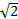 Сторона параллелограммам равна 2см. Найдите его углы, если диагональ, образующая с другой стороной угол в 30⁰,  равна 6 см.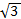 *Диагональ прямоугольника делит его угол на два угла в отношении 1:2. Найдите отношение сторон прямоугольника.Контрольная работа №3   «Решение треугольников»  2  вариант.В треугольнике СЕD сторона СЕ  равна 13 см, угол ЕDC=45⁰, угол DСЕ=60⁰. Найдите сторону ЕD.Найдите сторону треугольника, лежащую против угла в 150⁰, если две другие стороны равны  4 см и 7 см.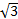 Найдите углы равнобокой трапеции, в которой боковая сторона равна 2 см, а диагональ, равная 4 см, образует с основанием угол в 30⁰.*Диагональ параллелограмма  делит его угол на два угла  равные 45⁰ и 30⁰.  Найдите отношение сторон параллелограмма.               Контрольная работа №4   «Многоугольники»  вариант-1№1. Сумма углов правильного выпуклого многоугольника равна 1620º .Найдите число сторон этого многоугольника.№2. Около правильного треугольника со стороной 5см описана окружность. Найдите а) радиус описанной окружности;в) сторону правильного шестиугольника, вписанного в эту окружность.№3. Около правильного треугольника АВС описана окружность. Длина дуги АВ равна 2π см.  Найдите: а) радиус данной окружности; в) длину одной из медиан треугольника АВС.                 Контрольная работа №4   «Многоугольники»  вариант-2№1. Сумма углов правильного выпуклого многоугольника равна 1980º .Найдите число сторон этого многоугольника.№2. В правильный четырехугольник со стороной 4см вписана окружность. Найдите а) радиус  окружности;в) сторону правильного треугольника, описанного около данной окружности.№3. Диаметры окружности АС и ВD пересекаются под углом 90º .  Длина дуги ВС равна 4π см.  Найдите: а) радиус данной окружности; в) длины хорд с концами в точках А, В, С, D.                       Контрольная работа №5   «Площади многоугольников»  вариант-1№1. Найдите площадь треугольника со сторонами 4см, 13см и 15см.№2. Стороны параллелограмма равны 4см и 6см. Меньшая его высота равна 3см. Вычислите вторую высоту параллелограмма.№3. В равнобокой трапеции, один из углов которой равен 45º , большее основание равно 70см, а высота равна 10см. Вычислите площадь трапеции.                         Контрольная работа №5   «Площади многоугольников»  вариант-2№1. Найдите площадь треугольника со сторонами 8дм, 29дм, и 35дм.№2.  Большая сторона параллелограмма  5см,  высоты параллелограмма равны 2см и 2,5см.  Вычислите вторую сторону параллелограмма.№3. Боковая сторона трапеции, равная 40см, образует с большим её основанием угол в 45 .  Вычислите площадь трапеции, если основания её равны 24см и 60см.                   Контрольная работа №6   «Площадь круга и его частей»  вариант-1№1. Найдите площадь круга, диаметр которого 6см.№2. Площади двух подобных многоугольников пропорциональны числам 9 и 10. Периметр одного из них на 10см больше периметра другого. Вычислите периметры многоугольников.№3. Вычислите площадь сектора, соответствующего центральному углу 45º , если радиус круга 4см.№4.  Вычислите площадь круга, вписанного в треугольник, стороны которого равны 10см, 24см, и 26см.  Контрольная работа №6   «Площадь круга и его частей»  вариант-2№1. Найдите площадь круга, диаметр которого 8см.№2. Площади двух подобных многоугольников пропорциональны числам 3 и 5. Сумма их площадей равна 510см. Вычислите периметры многоугольников.№3. Вычислите площадь сектора, соответствующего центральному углу 40º , если радиус круга 6см.№4.  Вычислите площадь круга, описанного около  треугольника, стороны которого равны 20см, 21см, и 29см.                 Контрольная работа № 1                  «Подобие фигур»                             вариант-1№1.   Через точку В стороны РК треугольника КРТ проведена прямая, параллельная стороне ТК и пересекающая сторону РТ в точке А. Вычислите длину отрезка АВ, если КТ=52см, АТ=12см, АР=36см№2.       Через вершину тупого  угла В параллелограмма АВСD проведена высота ВК к стороне АD, АВ=9см, АК=6см, DК=2сма) вычислите длину проекции стороны ВС на прямую СD.в) подобны ли треугольники DВК и DВС  ( М-проекция точки В на сторону СD)            Контрольная работа  № 1                  «Подобие фигур»                                                             вариант -2№1.     Через точку К  катета АВ прямоугольного  треугольника АВС проведена прямая, перпендикулярная гипотенузе ВС  и пересекающая ее в точке М. Вычислите длину гипотенузы треугольника АВС, если АС=18см, КМ=8см, ВК=12см.№2.      Диагонали трапеции АВСD пересекаются в точке О. Основания АD и ВС равны соответственно 7,5см и 2,5см, ВD=12см.а) вычислите длины отрезков ВО и ОD.в) подобны ли треугольники АОD и DОС, если  АВ=5см,  СD=10см?  (ответ объясните).            Контрольная работа №1                  «Подобие фигур»                             вариант-1№1.   Через точку В стороны РК треугольника КРТ проведена прямая, параллельная стороне ТК и пересекающая сторону РТ в точке А. Вычислите длину отрезка АВ, если КТ=52см, АТ=12см, АР=36см№2.       Через вершину тупого  угла В параллелограмма АВСD проведена высота ВК к стороне АD, АВ=9см, АК=6см, DК=2сма) вычислите длину проекции стороны ВС на прямую СD.в) подобны ли треугольники DВК и DВС  ( М-проекция точки В на сторону СD)             Контрольная работа  № 1                  «Подобие фигур»                                                             вариант -2№1.     Через точку К  катета АВ прямоугольного  треугольника АВС проведена прямая, перпендикулярная гипотенузе ВС  и пересекающая ее в точке М. Вычислите длину гипотенузы треугольника АВС, если АС=18см, КМ=8см, ВК=12см.№2.      Диагонали трапеции АВСD пересекаются в точке О. Основания АD и ВС равны соответственно 7,5см и 2,5см, ВD=12см.а) вычислите длины отрезков ВО и ОD.в) подобны ли треугольники АОD и DОС, если  АВ=5см,  СD=10см?  (ответ объясните).           Контрольная работа № 1                  «Подобие фигур»                             вариант-1№1.   Через точку В стороны РК треугольника КРТ проведена прямая, параллельная стороне ТК и пересекающая сторону РТ в точке А. Вычислите длину отрезка АВ, если КТ=52см, АТ=12см, АР=36см№2.       Через вершину тупого  угла В параллелограмма АВСD проведена высота ВК к стороне АD, АВ=9см, АК=6см, DК=2сма) вычислите длину проекции стороны ВС на прямую СD.в) подобны ли треугольники DВК и DВС  ( М-проекция точки В на сторону СD)            Контрольная работа  № 1                  «Подобие фигур»                                                             вариант -2№1.     Через точку К  катета АВ прямоугольного  треугольника АВС проведена прямая, перпендикулярная гипотенузе ВС  и пересекающая ее в точке М. Вычислите длину гипотенузы треугольника АВС, если АС=18см, КМ=8см, ВК=12см.№2.      Диагонали трапеции АВСD пересекаются в точке О. Основания АD и ВС равны соответственно 7,5см и 2,5см, ВD=12см.а) вычислите длины отрезков ВО и ОD.в) подобны ли треугольники АОD и DОС, если  АВ=5см,  СD=10см?  (ответ объясните).                Контрольная работа №2      «Углы, вписанные в окружность»                          вариант-1№1. Точки А и В делят окружность на дуги, градусные меры которых пропорциональны числам 6 и 9. Через точку А проведен диаметр АС. Вычислите градусные меры углов треугольника АВС.№2.    Хорды КМ и ТР окружности пересекаются в  точке А. Вычислите:а)    градусную меру тупого угла, образованного этими хордами, если точки К, М, Т, Р делят окружность на дуги, градусные меры которых пропорциональны числам 2,3,6 и 9.в)     длину отрезка ТА, если АР на 7см больше ТА, КА=4,5см,  МА=4см         Контрольная работа №2                                         «Углы, вписанные в окружность»                      вариант-2  №1. Точки С и D делят окружность на дуги, градусные меры которых пропорциональны числам 5 и 7. Через точку D проведен диаметр DК. Вычислите градусные меры углов треугольника СDК.№2.   Хорды АВ и КМ окружности пересекаются в точке Р. Вычислите:а)    градусную меру острого  угла, образованного этими хордами, если точки А, В, К, М  делят окружность на дуги, градусные меры которых пропорциональны числам 10,  4, 2, и 8.в)     длину отрезка КР, если РМ на 13см  меньше КР, ВР=12см, АВ=19,5см.              Контрольная работа №2      «Углы, вписанные в окружность»                          вариант-1№1. Точки А и В делят окружность на дуги, градусные меры которых пропорциональны числам 6 и 9. Через точку А проведен диаметр АС. Вычислите градусные меры углов треугольника АВС.№2.    Хорды КМ и ТР окружности пересекаются в точке А. Вычислите:а)    градусную меру тупого угла, образованного этими хордами, если точки К, М, Т, Р делят окружность на дуги, градусные меры которых пропорциональны числам 2,3,6 и 9.в)     длину отрезка ТА, если АР на 7см больше ТА, КА=4,5см,  МА=4см         Контрольная работа №2                                         «Углы, вписанные в окружность»                      вариант-2  №1. Точки С и D делят окружность на дуги, градусные меры которых пропорциональны числам 5 и 7. Через точку D проведен диаметр DК. Вычислите градусные меры углов треугольника СDК.№2.   Хорды АВ и КМ окружности пересекаются в точке Р. Вычислите:а)    градусную меру острого  угла, образованного этими хордами, если точки А, В, К, М  делят окружность на дуги, градусные меры которых пропорциональны числам 10,  4, 2, и 8.в)     длину отрезка КР, если РМ на 13см  меньше КР, ВР=12см, АВ=19,5см.          Контрольная работа №2      «Углы, вписанные в окружность»                          вариант-1№1. Точки А и В делят окружность на дуги, градусные меры которых пропорциональны числам 6 и 9. Через точку А проведен диаметр АС. Вычислите градусные меры углов треугольника АВС.№2.    Хорды КМ и ТР окружности пересекаются в точке А. Вычислите:а)    градусную меру тупого угла, образованного этими хордами, если точки К, М, Т, Р делят окружность на дуги, градусные меры которых пропорциональны числам 2,3,6 и 9.в)     длину отрезка ТА, если АР на 7см больше ТА, КА=4,5см,  МА=4см.         Контрольная работа №2                                         «Углы, вписанные в окружность»                      вариант-2  №1. Точки С и D делят окружность на дуги, градусные меры которых пропорциональны числам 5 и 7. Через точку D проведен диаметр DК. Вычислите градусные меры углов треугольника СDК.№2.   Хорды АВ и КМ окружности пересекаются в точке Р. Вычислите:а)    градусную меру острого  угла, образованного этими хордами, если точки А, В, К, М  делят окружность на дуги, градусные меры которых пропорциональны числам 10,  4, 2, и 8.в)     длину отрезка КР, если РМ на 13см  меньше КР, ВР=12см, АВ=19,5см.                  Контрольная работа №3                 «Решение треугольников»                                  вариант-1В треугольнике АВС сторона АВ  равна 11 см, угол ВАС=45⁰, угол АСВ=30⁰. Найдите сторону ВС.Найдите сторону треугольника, лежащую против угла в 135⁰, если две другие стороны равны  5 см и 3 см.Сторона параллелограммам равна 2см. Найдите его углы, если диагональ, образующая с другой стороной угол в 30⁰,  равна 6 см.*Диагональ прямоугольника делит его угол на два угла в отношении 1:2. Найдите отношение сторон прямоугольника.           Контрольная работа №3             «Решение треугольников»                     вариант-2В треугольнике СЕD сторона СЕ  равна 13 см, угол ЕDC=45⁰, угол DСЕ=60⁰. Найдите сторону ЕD.Найдите сторону треугольника, лежащую против угла в 150⁰, если две другие стороны равны  4 см и 7 см.Найдите углы равнобокой трапеции, в которой боковая сторона равна 2 см, а диагональ, равная 4 см, образует с основанием угол в 30⁰.*Диагональ параллелограмма  делит его угол на два угла  равные 45⁰ и 30⁰.  Найдите отношение сторон параллелограмма.                 Контрольная работа №3                 «Решение треугольников»                                  вариант-1 В треугольнике АВС сторона АВ  равна 11 см, угол ВАС=45⁰, угол АСВ=30⁰. Найдите сторону ВС.Найдите сторону треугольника, лежащую против угла в 135⁰, если две другие стороны равны  5 см и 3 см.Сторона параллелограммам равна 2см. Найдите его углы, если диагональ, образующая с другой стороной угол в 30⁰,  равна 6 см.*Диагональ прямоугольника делит его угол на два угла в отношении 1:2. Найдите отношение сторон прямоугольника.                 Контрольная работа №3             «Решение треугольников»                     вариант-2В треугольнике СЕD сторона СЕ  равна 13 см, угол ЕDC=45⁰, угол DСЕ=60⁰. Найдите сторону ЕD.Найдите сторону треугольника, лежащую против угла в 150⁰, если две другие стороны равны  4 см и 7 см.Найдите углы равнобокой трапеции, в которой боковая сторона равна 2 см, а диагональ, равная 4 см, образует с основанием угол в 30⁰.4*  Диагональ параллелограмма  делит его угол на два угла  равные 45⁰ и 30⁰.  Найдите отношение сторон параллелограмма.                 Контрольная работа №3                 «Решение треугольников»                                  вариант-1.В треугольнике АВС сторона АВ  равна 11 см, угол ВАС=45⁰, угол АСВ=30⁰. Найдите сторону ВС.Найдите сторону треугольника, лежащую против угла в 135⁰, если две другие стороны равны  5 см и 3 см.Сторона параллелограммам равна 2см. Найдите его углы, если диагональ, образующая с другой стороной угол в 30⁰,  равна 6 см.*Диагональ прямоугольника делит его угол на два угла в отношении 1:2. Найдите отношение сторон прямоугольника.           Контрольная работа №3             «Решение треугольников»                     вариант-2. В треугольнике СЕD сторона СЕ  равна 13 см, угол ЕDC=45⁰, угол DСЕ=60⁰. Найдите сторону ЕD.Найдите сторону треугольника, лежащую против угла в 150⁰, если две другие стороны равны  4 см и 7 см.Найдите углы равнобокой трапеции, в которой боковая сторона равна 2 см, а диагональ, равная 4 см, образует с основанием угол в 30⁰.4* Диагональ параллелограмма  делит его угол на два угла  равные 45⁰ и 30⁰.  Найдите отношение сторон параллелограмма.               Контрольная работа №4                          «Многоугольники»                                        вариант-1№1. Сумма углов правильного выпуклого многоугольника равна 1620º .Найдите число сторон этого многоугольника.№2. Около правильного треугольника со стороной 5см описана окружность. Найдите а) радиус описанной окружности;в) сторону правильного шестиугольника, вписанного в эту окружность.№3. Около правильного треугольника АВС описана окружность. Длина дуги АВ равна 2π см.  Найдите: а) радиус данной окружности; в) длину одной из медиан треугольника АВС.             Контрольная работа №4                                            «Многоугольники»                                   вариант-2№1. Сумма углов правильного выпуклого многоугольника равна 1980º .Найдите число сторон этого многоугольника.№2. В правильный четырехугольник со стороной 4см вписана окружность. Найдите а) радиус  окружности;в) сторону правильного треугольника, описанного около данной окружности.№3. Диаметры окружности АС и ВD пересекаются под углом 90º .  Длина дуги ВС равна 4π см.  Найдите: а) радиус данной окружности; в) длины хорд с концами в точках А, В, С, D.               Контрольная работа №4                          «Многоугольники»                                        вариант-1№1. Сумма углов правильного выпуклого многоугольника равна 1620º .Найдите число сторон этого многоугольника.№2. Около правильного треугольника со стороной 5см описана окружность. Найдите а) радиус описанной окружности;в) сторону правильного шестиугольника, вписанного в эту окружность.№3. Около правильного треугольника АВС описана окружность. Длина дуги АВ равна 2π см.  Найдите: а) радиус данной окружности; в) длину одной из медиан треугольника АВС.	Контрольная работа №4                                            «Многоугольники»                                   вариант-2№1. Сумма углов правильного выпуклого многоугольника равна 1980º .Найдите число сторон этого многоугольника.№2. В правильный четырехугольник со стороной 4см вписана окружность. Найдите а) радиус  окружности;в) сторону правильного треугольника, описанного около данной окружности.№3. Диаметры окружности АС и ВD пересекаются под углом 90º .  Длина дуги ВС равна 4π см.  Найдите: а) радиус данной окружности; в) длины хорд с концами в точках А, В, С, D.                      Контрольная работа №4                          «Многоугольники»                                        вариант-1№1. Сумма углов правильного выпуклого многоугольника равна 1620º .Найдите число сторон этого многоугольника.№2. Около правильного треугольника со стороной 5см описана окружность. Найдите а) радиус описанной окружности;в) сторону правильного шестиугольника, вписанного в эту окружность.№3. Около правильного треугольника АВС описана окружность. Длина дуги АВ равна 2π см.  Найдите: а) радиус данной окружности; в) длину одной из медиан треугольника АВС.                 Контрольная работа №4                                            «Многоугольники»                                   вариант-2№1. Сумма углов правильного выпуклого многоугольника равна 1980º .Найдите число сторон этого многоугольника.№2. В правильный четырехугольник со стороной 4см вписана окружность. Найдите а) радиус  окружности;в) сторону правильного треугольника, описанного около данной окружности.№3. Диаметры окружности АС и ВD пересекаются под углом 90º .  Длина дуги ВС равна 4π см.  Найдите: а) радиус данной окружности; в) длины хорд с концами в точках А, В, С, D.	Контрольная работа №5        «Площади многоугольников»                    вариант-1№1. Найдите площадь треугольника со сторонами 4см, 13см и 15см.№2. Стороны параллелограмма равны 4см и 6см. Меньшая его высота равна 3см. Вычислите вторую высоту параллелограмма.№3. В равнобокой трапеции, один из углов которой равен 45º , большее основание равно 70см, а высота равна 10см. Вычислите площадь трапеции.	Контрольная работа №5           «Площади многоугольников»                      вариант-2№1. Найдите площадь треугольника со сторонами 8дм, 29дм, и 35дм.№2.  Большая сторона параллелограмма  5см,  высоты параллелограмма равны 2см и 2,5см.  Вычислите вторую сторону параллелограмма.№3. Боковая сторона трапеции, равная 40см, образует с большим её основанием угол в 45º .  Вычислите площадь трапеции, если основания её равны 24см и 60см.              Контрольная работа №5        «Площади многоугольников»                    вариант-1№1. Найдите площадь треугольника со сторонами 4см, 13см и 15см.№2. Стороны параллелограмма равны 4см и 6см. Меньшая его высота равна 3см. Вычислите вторую высоту параллелограмма.№3. В равнобокой трапеции, один из углов которой равен 45º , большее основание равно 70см, а высота равна 10см. Вычислите площадь трапеции.                 Контрольная работа №5           «Площади многоугольников»                      вариант-2№1. Найдите площадь треугольника со сторонами 8дм, 29дм, и 35дм.№2.  Большая сторона параллелограмма  5см,  высоты параллелограмма равны 2см и 2,5см.  Вычислите вторую сторону параллелограмма.№3. Боковая сторона трапеции, равная 40см, образует с большим её основанием угол в 45º .  Вычислите площадь трапеции, если основания её равны 24см и 60см.              Контрольная работа №5        «Площади многоугольников»                    вариант-1№1. Найдите площадь треугольника со сторонами 4см, 13см и 15см.№2. Стороны параллелограмма равны 4см и 6см. Меньшая его высота равна 3см. Вычислите вторую высоту параллелограмма.№3. В равнобокой трапеции, один из углов которой равен 45º , большее основание равно 70см, а высота равна 10см. Вычислите площадь трапеции.         Контрольная работа №5           «Площади многоугольников»                      вариант-2№1. Найдите площадь треугольника со сторонами 8дм, 29дм, и 35дм.№2.  Большая сторона параллелограмма  5см,  высоты параллелограмма равны 2см и 2,5см.  Вычислите вторую сторону параллелограмма.№3. Боковая сторона трапеции, равная 40см, образует с большим её основанием угол в 45º .  Вычислите площадь трапеции, если основания её равны 24см и 60см.                 Контрольная работа №6                                      «Площадь круга и его частей»                       вариант-1№1. Найдите площадь круга, диаметр которого 6см.  №2. Площади двух подобных многоугольников пропорциональны числам 9 и 10. Периметр одного из них на 10см больше периметра другого. Вычислите периметры многоугольников.№3. Вычислите площадь сектора, соответствующего центральному углу 45º , если радиус круга 4см.№4.  Вычислите площадь круга, вписанного в треугольник, стороны которого равны 10см, 24см, и 26см. 	Контрольная работа №6            «Площадь круга и его частей»                           вариант-2№1. Найдите площадь круга, диаметр которого 8см.№2. Площади двух подобных многоугольников пропорциональны числам 3 и 5. Сумма их площадей равна 510см. Вычислите периметры многоугольников№3. Вычислите площадь сектора, соответствующего центральному углу 40º , если радиус круга 6см.№4.  Вычислите площадь круга, описанного около  треугольника, стороны которого равны 20см, 21см, и 29см. 	Контрольная работа №6                                      «Площадь круга и его частей»                       вариант-1№1. Найдите площадь круга, диаметр которого 6см.  №2. Площади двух подобных многоугольников пропорциональны числам 9 и 10. Периметр одного из них на 10см больше периметра другого. Вычислите периметры многоугольников.№3. Вычислите площадь сектора, соответствующего центральному углу 45º , если радиус круга 4см.№4.  Вычислите площадь круга, вписанного в треугольник, стороны которого равны 10см, 24см, и 26см.             Контрольная работа №6            «Площадь круга и его частей»                           вариант-2№1. Найдите площадь круга, диаметр которого 8см.№2. Площади двух подобных многоугольников пропорциональны числам 3 и 5. Сумма их площадей равна 510см. Вычислите периметры многоугольников№3. Вычислите площадь сектора, соответствующего центральному углу 40º , если радиус круга 6см.№4.  Вычислите площадь круга, описанного около  треугольника, стороны которого равны 20см, 21см, и 29см. 	Контрольная работа №6                                      «Площадь круга и его частей»                       вариант-1№1. Найдите площадь круга, диаметр которого 6см.  №2. Площади двух подобных многоугольников пропорциональны числам 9 и 10. Периметр одного из них на 10см больше периметра другого. Вычислите периметры многоугольников.№3. Вычислите площадь сектора, соответствующего центральному углу 45º , если радиус круга 4см.№4.  Вычислите площадь круга, вписанного в треугольник, стороны которого равны 10см, 24см, и 26см.                 Контрольная работа №6            «Площадь круга и его частей»                           вариант-2№1. Найдите площадь круга, диаметр которого 8см.№2. Площади двух подобных многоугольников пропорциональны числам 3 и 5. Сумма их площадей равна 510см. Вычислите периметры многоугольников№3. Вычислите площадь сектора, соответствующего центральному углу 40º , если радиус круга 6см.№4.  Вычислите площадь круга, описанного около  треугольника, стороны которого равны 20см, 21см, и 29см. 